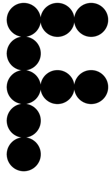 Jméno a příjmeníDatum narozeníKontaktní adresaTelefonEmailNázev projektuPředpokládaný rozpočet Technické parametry 										Charakteristika projektu